	August 27, 2017	FIRST NAME   LAST NAMEYOUR INSTITUTIONYOUR ADDRESSYOUR CITY WITH ZIP CODECOUNTRYInvitation to the 2018 Magnetic Carrier Conference in Copenhagen, DenmarkDear Mr/Ms/Prof/Dr LAST NAME:It is a pleasure to invite you, Mr/Ms FIRST NAME LAST NAME, to our 12th International Conference on the Scientific and Clinical Applications of Magnetic Carriers. Our meeting will take place from May 22 - 26, 2018 in Copenhagen, Denmark. We are looking forward to have you report your newest research in the field of magnetic carriers with us!If you need more information, please visit our website at www.magneticmicrosphere.com or e-mail me directly at urs.hafeli@sund.ku.dk. With best wishes,Prof. Urs HafeliChairman, 12th International Conference on the Scientific and Clinical Applications of Magnetic CarriersFaculty of Health and Medical Sciences, Department of Pharmacy, University of Copenhagen, Universitetsparken 2, 2100 Copenhagen, DENMARKTel. +45 5010 9443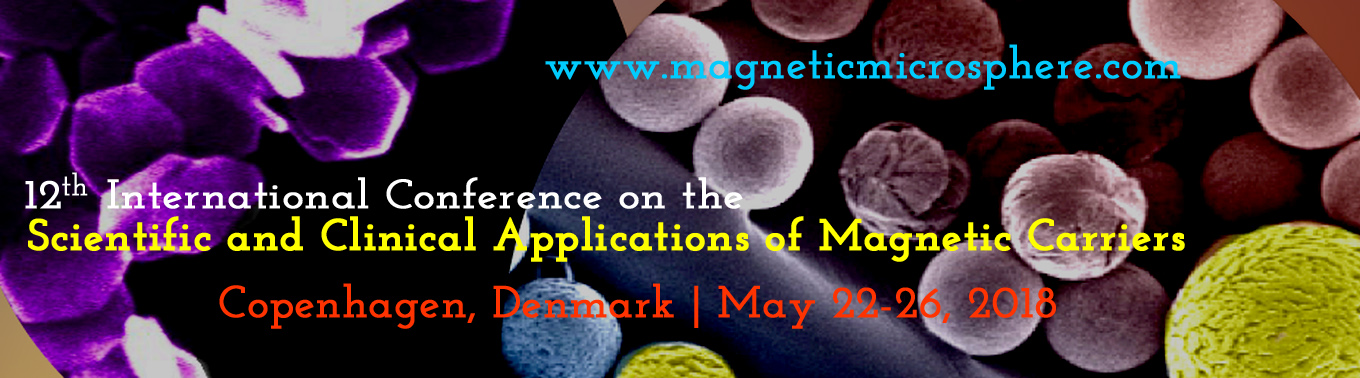 